Ong Choon Nam is the Director of the NUS Environmental Research Institute (NERI) and a professor at the Saw Swee Hock School of Public Health, National University of Singapore.  His main research interest is Environmental Health, and nursing a lifelong passion of all matters related to environment on health.  Since 1985, he has served as a consultant to the World Health Organization (WHO) on many occasions, and was involved in 12 of its Health Criteria publications. He is an editorial board member of several international journals on environment and sustainability. He has been a visiting professor to several overseas universities and serves as a Scientific Advisor to the China Center of Disease Control and Prevention (CDC). He was the recipient of Astra-Zeneca American Toxicology Society Award, 2002.  Dr Ong chaired the International Expert Panel which advised the Ministry of the Environment and Water Resources of Singapore on the NEWater study. He also served as an advisor to the OECD, US National Water Research Institute, and has been consulted often by international health agencies on issues related to environmental health. He has been a member of the WHO Guidelines for Drinking Water Quality Expert Panel since 2003. In 2015, his team received the TechConnect Innovation award (Washington, 2015) for their on-line senor to monitor surface water Quality.  Dr Ong has published more than 330 papers in international peer-reviewed journals with an h-index of 83, and over 21,600 citations. His recent research focuses on the use of Omics technology for biomedical and environmental research. Some of his research works were presented at the World Economic Forum Innovation Section in 2016.王俊南：新加坡国立大学环境研究所所长, 新加坡国立大学公共卫生学院教授
主要研究领域：环境卫生科学与环境毒理学.王教授于1985年起担任世界卫生组织顾问，并12次参与其卫生标准出版物的编制工作，同时担任环境与可持续发展多部国际期刊的编委会成员，2000-2014年间为Environmental Research的副主编。另外，王俊南教授作为中国疾病预防控制中心科学顾问、中国科技部智能納米环保新材料国际研究中心学术委员会专家, 美国水资源研究所顾问、经济合作发展组织顾问以及多所海内外著名高校客座教授积极推动全球环境卫生研究工作，并针对环境卫生热点问题为国际卫生机构提供建议咨询.  因为王教授在水科技方面的卓越贡献，在2004年荣获新加坡总统奖。2003年起至今，王教授作为世界卫生组织专家组成员参与饮用水质量指导方针编制。王教授是新加坡水务研究领域的国际知名专家 2000-2008年间为新加坡公用事业局的董事会成员，王教授 多次受邀参与上海论坛，并针对环境影响的全球挑战开展学术报告。王俊南教授在国际著名期刊共发表330余篇科技论文, h-指数高达83，被引次数超过21,600。王教授与国际组织机构多次合作，参与一些超大型研究项目，在过去的8年时间内，他为大气、水及食品安全方面的实证研究工作申请到了多达 4,000万新币的研究经费。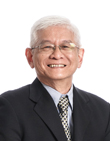 Professor ONG Choon NamDirector, NUS Environmental Research InstituteProfessor, Saw Swee Hock School of Public HealthNational University of SingaporeEmail: eridir@nus.edu.sg;  ephocn@nus.edu.sg 